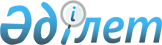 О признании утратившими силу некоторых постановлений акимата Майского районаПостановление акимата Майского района Павлодарской области от 3 июля 2017 года № 127/7. Зарегистрировано Департаментом юстиции Павлодарской области 18 июля 2017 года № 5570
      В соответствии с пунктом 2 статьи 31 Закона Республики Казахстан от 23 января 2001 года "О местном государственном управлении и самоуправлении в Республике Казахстан", подпунктом 4) пункта 2 статьи 46 Закона Республики Казахстан от 6 апреля 2016 года "О правовых актах", акимат Майского района ПОСТАНОВЛЯЕТ:
      1. Признать утратившими силу некоторые постановления акимата Майского района, согласно приложению.
      2. Контроль за исполнением настоящего постановления возложить на руководителя аппарата акима района.
      3. Настоящее постановление вводится в действие со дня его первого официального опубликования. Перечень утративших силу некоторых постановлений
акимата Майского района
      1. Постановление акимата Майского района от 24 октября 2014 года № 356/10 "Об утверждении Положения государственного учреждения "Отдел экономики и бюджетного планирования Майского района"", (зарегистрированное в Реестре государственной регистрации нормативных правовых актов за № 4162, опубликованное 22 ноября 2014 года в районной газете "Шамшырақ" за № 45).
      2. Постановление акимата Майского района от 03 марта 2015 года № 80/3 "Об утверждении Положения о государственном учреждении "Аппарат акима Майского района"", (зарегистрированное в Реестре государственной регистрации нормативных правовых актов за № 4335, опубликованное 07 марта 2015 года в районной газете "Шамшырақ" за № 10).
      3. Постановление акимата Майского района от 31 марта 2015 года № 103/3 "Об утверждении Положения о государственном учреждении "Отдел ветеринарии Майского района"", (зарегистрированное в Реестре государственной регистрации нормативных правовых актов за № 4450, опубликованное 09 мая 2015 года в районной газете "Шамшырақ" за № 19).
      4. Постановление акимата Майского района от 21 мая 2015 года № 156/5 "Об утверждении Положения государственного учреждения "Отдел образования Майского района"", (зарегистрированное в Реестре государственной регистрации нормативных правовых актов за № 4527, опубликованное 20 июня 2015 года в районной газете "Шамшырақ" за № 25).
      5. Постановление акимата Майского района Павлодарской области от 22 февраля 2016 года № 32/2 "О внесении изменения в постановление акимата Майского района от 21 мая 2015 года № 156/5 "Об утверждении Положения государственного учреждения "Отдел образования Майского района"", (зарегистрированное в Реестре государственной регистрации нормативных правовых актов за № 4996, опубликованное 18 марта 2016 года в районной газете "Шамшырақ" за № 12).
      6. Постановление акимата Майского района от 22 февраля 2016 года № 30/2 "Об утверждении Положения о государственном учреждении "Отдел культуры, развития языков, физической культуры и спорта Майского района"", (зарегистрированное в Реестре государственной регистрации нормативных правовых актов за № 4990, опубликованное 18 марта 2016 года в районной газете "Шамшырақ" за № 12).
      7. Постановление акимата Майского района от 04 марта 2016 года № 43/3 "Об утверждении Положения о государственном учреждении "Аппарат акима села Акжар Майского района"", (зарегистрированное в Реестре государственной регистрации нормативных правовых актов за № 5009, опубликованное 02 апреля 2016 года в районной газете "Шамшырақ" за № 15).
      8. Постановление акимата Майского района от 04 марта 2016 года № 44/3 "Об утверждении Положения о государственном учреждении "Отдел жилищно-коммунального хозяйства, пассажирского транспорта и автомобильных дорог Майского района"", (зарегистрированное в Реестре государственной регистрации нормативных правовых актов за № 5010, опубликованное 02 апреля 2016 года в районной газете "Шамшырақ" за № 15).
      9. Постановление акимата Майского района от 04 марта 2016 года № 45/3 "Об утверждении Положения о государственном учреждении "Отдел финансов Майского района"", (зарегистрированное в Реестре государственной регистрации нормативных правовых актов за № 5011, опубликованное 02 апреля 2016 года в районной газете "Шамшырақ" за № 15).
      10. Постановление акимата Майского района от 16 марта 2016 года № 52/3 "Об утверждении Положения государственного учреждения "Отдел строительства, архитектуры и градостроительства Майского района"", (зарегистрированное в Реестре государственной регистрации нормативных правовых актов за № 5067, опубликованное 23 апреля 2016 года в районной газете "Шамшырақ" за № 18).
      11. Постановление акимата Майского района от 16 марта 2016 года № 53/3 "Об утверждении Положения о государственном учреждении "Отдел земельных отношений Майского района"", (зарегистрированное в Реестре государственной регистрации нормативных правовых актов за № 5073, опубликованное 23 апреля 2016 года в районной газете "Шамшырақ" за № 18).
					© 2012. РГП на ПХВ «Институт законодательства и правовой информации Республики Казахстан» Министерства юстиции Республики Казахстан
				
      Аким района

А. Кантарбаев
Приложение
к постановлению акимата
Майского района
от "03" июля 2017 года № 127/7